LES PASSEJAÏRES DE VARILHES                    				  	 FICHE ITINÉRAIREAX LES THERMES n° 132"Cette fiche participe à la constitution d'une mémoire des itinéraires proposés par les animateurs du club. Eux seuls y ont accès. Ils s'engagent à ne pas la diffuser en dehors du club."Date de la dernière mise à jour : 3 juillet 2019La carte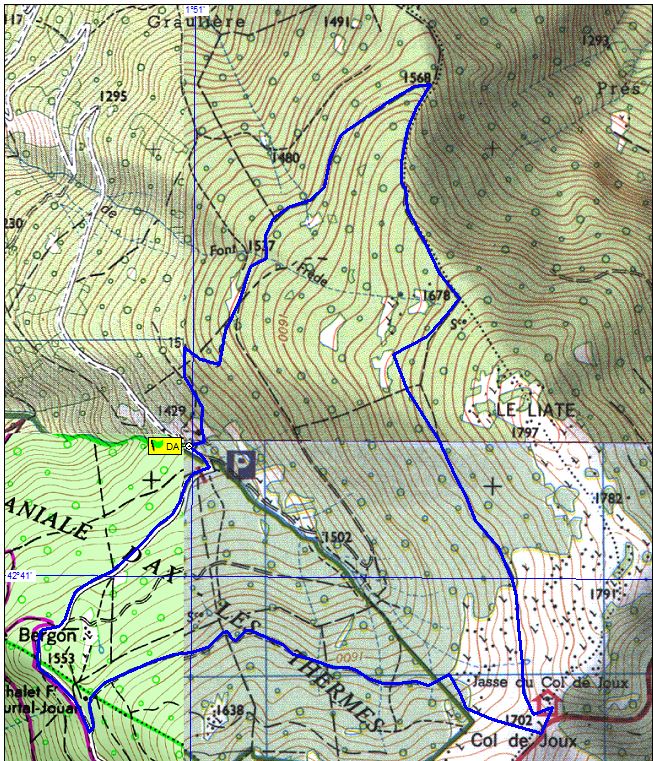 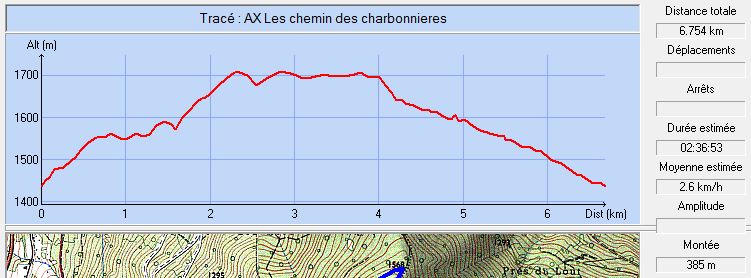 Commune de départ et dénomination de l’itinéraire : Petches – Parking de la fin de la partie accessible de la route forestière du Lata au Pont du Rial – Les chemin des charbonnièresDate, animateur(trice), nombre de participants (éventuel) :24.06.2018 – Equipe balisage – 19 participants (Reportage photos)  L’itinéraire est décrit sur les supports suivants : Topo-guide "Le chemin des charbonnières" édité par l’association des amis chemins d’Ax et du patrimoineClassification, temps de parcours, dénivelé positif, distance, durée :Promeneur – 2h30 –  –  – ½ journée (Peut aussi se faire sur la journée pour profiter d’une longue pause à la cabane du Col de JouxBalisage : JauneParticularité(s) : Chemin ouvert par l’association des amis des chemins d’Ax et du patrimoine. Le 24 juin 2018, notre club a participé à une sortie chantier (nettoyage et balisage partiel) aux côtes des membres de l’association.Site ou point remarquable :La cabane pastorale des bordes de Gabriel restaurée en 2016 et 2017 par l’association.Le point de vue depuis le Col de Joux et sa cabaneLes nombreuses traces de charbonnières anciennes (signalées sur le topo-guide).Trace GPS : ???Distance entre la gare de Varilhes et le lieu de départ : Observation(s) : A découvrir sur le topo-guide : Une notice sur les charbonnières, les forges à la catalane et leur besoin en charbon de bois.Accès routier depuis Ax Les Thermes par  122 jusqu’à Petches puis par la route forestière du Lata ouverte jusqu’au parking du pont du Rial.Depuis  du Col de Joux, possibilité de rejoindre directement la cabane Gabriel, point de départ, en empruntant le chemin du Llata. Le parcours est raccourci d’environ .